О направлении методических рекомендаций         Управление образования администрации Ракитянского района направляет письмо департамента образования Белгородской области № 10-05/1182м от 03.04.2020 года «О направлении методических рекомендаций» для использования при проведении профилактической работы с несовершеннолетними и их родителями (законными представителями).           Приложение: на 18 л. в 1 экз.                    С уважением,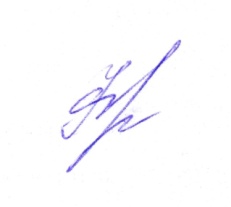                      Начальник              управления образования                                                                администрации Ракитянского района                                  Е.И. ФроловаВласенко Елена Николаевнател:47(245) 55-8-56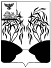 УПРАВЛЕНИЕ ОБРАЗОВАНИЯадминистрации Ракитянского районаБелгородской областипл. Советская,4, п.Ракитное,Ракитянский районБелгородская обл. 309310Телефон/факс 8(47245) 5-56-76e-mail: ronorak@rambler.ruРуководителямобщеобразовательных учреждений№ 209-11-1129 от 27.04.2020 г.На________________________________